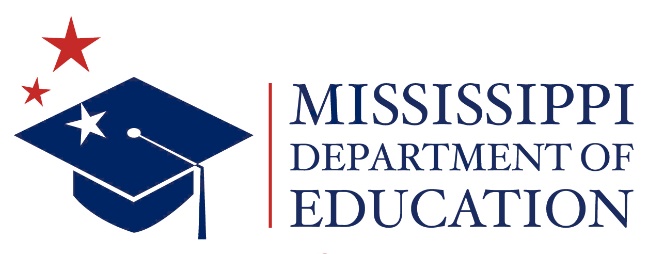 	NOTICE	MISSISSIPPI BOARD OF EDUCATIONSchool Performance and Accountability Subcommittee MeetingThe Mississippi Board of Education Subcommittee on School Performance and Accountability will meet at 8:30 a.m. on Thursday, January 19, 2023, in the Training Room at the Madison County School District, 476 Highland Parkway, Ridgeland, Mississippi.Posted: January 10, 2023